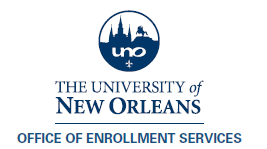 Study Abroad Financial Aid ApplicationPlease complete the information below and attach a copy of your study abroad program’s cost of attendance (budget) to this form.  You can get your cost of attendance (budget) information from the Study Abroad Office.   Summer Priority Deadline: May 20, 2022.Name:  _____________________________________________________________________UNO Privateer ID#: _______________________ Day Phone#: ________________________ UNO Email Address: ______________________ Signature ___________________________In order to be considered for Study Abroad Summer 2022 Financial Aid: You must complete a 2021-2022 FAFSA. You must have submitted all required Verification documents (if applicable) and processing must be completed. You must meet all Satisfactory Academic Progress (SAP) standards. You must be a degree-seeking student, enrolled in an eligible program You cannot be in default on any prior federal loan/loans You must have remaining Pell Grant and/or Direct Stafford Loan eligibility Where will you be studying abroad for the Summer 2021 Semester? Please check below. _____ Cork, Ireland 		_____ Kyoto, Japan 		_____ Brunnenburg, Italy _____ Rome, Italy 		_____ Innsbruck, Austria       _____ Montpellier, France_____ Other  Non ApplicableHow many credit hours will you be enrolled in? _____ Full time credit hours _____ Half time credit hours _____ Other: ___________ Indicate the type of Aid you are interested in: _____ I am interested in receiving Grants only _____ I am interested in receiving Grants and/or LoansPrivateer Enrollment Center I 105 Earl K. Long Library I 2000 Lakeshore Drive I New Orleans, La 70148Phone 504.280.6595 I fax 504.280.3973 I uno.eduA Member of the University of Louisiana State System Committed to Equal OpportunityOffice Use Only:  Student Does Not Complete This SectionEFC# (9 month): ____________	Independent / Dependent 	       Summer EFC# _____________    Verification Checklist: ________             SAP: ________   	     	       Degree Hrs. Remaining* __________           Career:  Undergraduate / Graduate      Sum. Credit hours: ________     GRADE LEVEL CHANGE? Y / N 2021-2022 Federal Aggregate Totals:Pell Grant $______________     SEOG $ _______________   	  Other $ ________________Direct Subsidized $ _____________	  Direct Unsubsidized $ ______________*Required for undergraduate student who have attempted 140+ credit hours.Workspace/Comments:Processor: _____________________________________    Date: ______________________________2022 AY Fin. Aid Program Amount Summer 2021 EligibilityAmount 